Kyselost a zásaditost látek Kyselost roztoku způsobují vodíkové kationty H+ - jinak se také nazývají (oxoniové kationty H3O+). Zásaditost roztoku způsobují hydroxidové anionty OH-. Míru kyselosti nebo zásaditosti roztoku vyjadřuje pH - stupnice (0 – 14)Podle hodnoty pH dělíme roztokyKyselé – mají pH < 7 (čím je hodnota pH kyselého roztoku nižší, tím je roztok kyselejšíNeutrální – mají pH = 7 Zásadité – mají pH > 7 (čím je hodnota pH zásaditého roztoku vyšší, tím je roztok zásaditějšíIndikátoryPoužívají se ke zjištění kyselosti nebo zásaditosti roztokůJsou to organické látky, které mění barvu v závislosti na prostředí (kyselé, neutrální, zásadité)Mohou být přírodní (LAKMUS) nebo jsou uměle vyrobené (FENOLFTALEIN)Využití v praxi V zemědělství – k určování kyselosti půdVe vodárenství – při čištění odpadních vodV potravinářství – zjišťování kyselosti potravin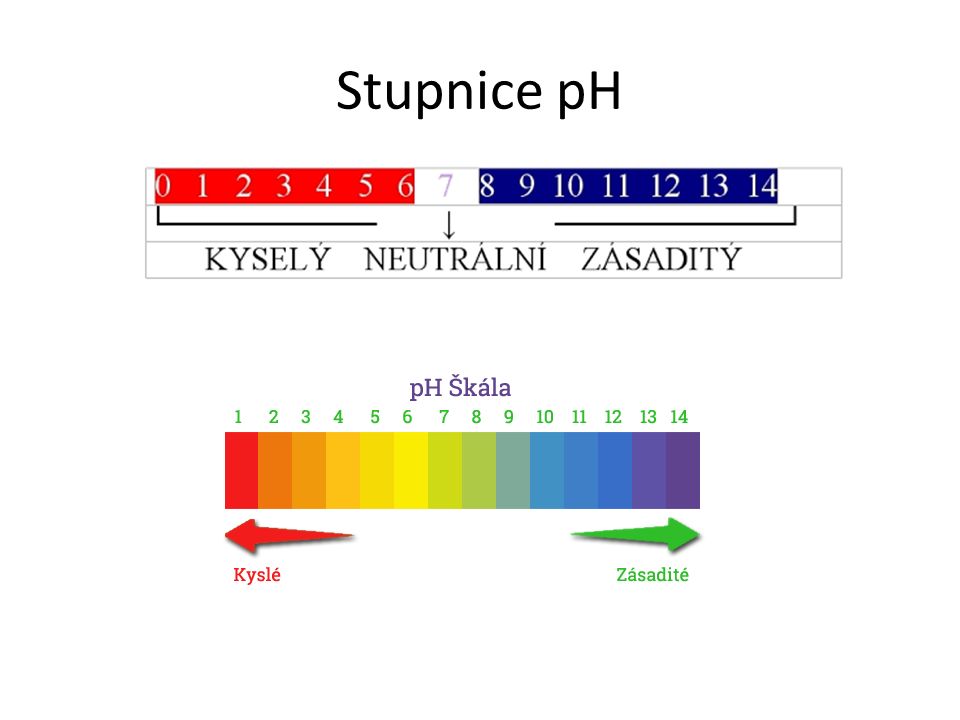 Neutralizace Je to reakce kyseliny s hydroxidem, jejímiž produkty jsou voda a sůl příslušné kyselinyVoda vzniká reakcí vodíkových kationtů H+ s hydroxidovými anionty OH-. Zbylé části kyseliny (anionty) a hydroxidu (kationty) společně reagují za vzniku soli.Reakce hydroxidu sodného s kyselinou chlorovodíkovouNaOH   +  HCl                   NaCl  +  H2O  Reakce hydroxidu draselného s kyselinou chlorovodíkovouKOH   +   HCl                    KCl   +   H2OPoznámka: všimněte si, že při neutralizaci se hydroxidový aniont OH- naváže na vodíkový kationt H+ a vznikne voda H2O.Využití neutralizace v běžném životěPři překyselení žaludku – použijeme roztok jedlé sody, kyseliny citrónovéPři včelím bodnutí, popálení kopřivou (způsobené kyselinou) – použijeme zásaditý roztok mýdla, jedlou soduPři vosím bodnutí – (je zásadité) - použijeme ocet, kyselinu citrónovou